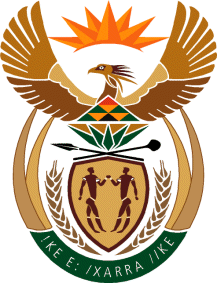 MINISTRY OF DEFENCE & MILITARY VETERANSNATIONAL ASSEMBLYQUESTION FOR WRITTEN REPLY930.	Mr S J F Marais (DA) to ask the Minister of Defence and Military Veterans:(a) What total number of horseback-mounted infantry men from the SA Army Specialised Infantry Capability are deployed along the borders of the Republic and (i) Zimbabwe, (ii) Mozambique and (iii) Lesotho, (b) where are they deployed, (c) what number had initially been deployed and (d) what number of the soldiers are still in service?									NW1097EREPLY:The information required in this Parliamentary question relates to matters ofBorder Safeguarding and are security sensitive.  The response to this question can be disclosed in a closed session of the Joint Standing Committee on Defence and/or Joint Standing Committee on Intelligence.